Baloney Detector: Your Guide to Clear ThinkingGO TO:    Propaganda Tactics  Logical Fallacies  Smokescreens             CREATION-EVOLUTION HEADLINES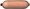 